Producer-Led Watershed Protection Grant Program Annual Report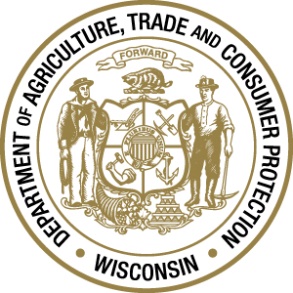 Directions:Fill out this Annual Report Form as completely as you can.Fill out the Conservation Tracking Sheet-Basic.Submit both documents for your 2022 grant activities by 2/15/2023 to susan.mockert@wisconsin.gov & dana.christel@wisconsin.govProject InformationName of producer-led group:Report contact name and email:Number of members in producer-led group in 2022:Number of participating acres in producer-led group in 2022:Note: Do not include total watershed acres, include the farmland owned or operated by participating farms based on how your group defines participating farms.Planned Objectives vs. Actual OutcomesBriefly describe your original plan and objectives stated in your 2022 grant request. You can copy and paste from your grant application, noting any changes your group made. Please provide an overall assessment of the progress you made toward your desired objectives. Are there goals you’ve met, surpassed or needs left unmet?Describe an achievement from this past grant cycle. You can share positive momentum gained that you are proud of, highlight a success story, etc.  Education, Outreach & CollaborationPlease fill out the summary table below of your outreach activities:Which activities were successful in retaining or increasing farmer participation in your group efforts? Which were most successful in reaching other audiences (youth, non-farmers, agricultural industry, etc.)?Have you worked with other producer-led groups to organize education and outreach events? Please describe. Please fill out the table below:Research & DemonstrationPlease fill out the summary table below about your on-farm demonstration and research projects. You may include this as an attachment or use the space provided in questions #2 if you need more room. Include additional information from research/demonstration table here:Please share any conclusions you’ve made about your on-farm research and demonstration projects and how you’ve shared those conclusions with others.Learning OutcomesWhat are some of the key areas that farmers in your group increased their knowledge, skills, or awareness about? Examples might include knowledge about a specific farming practice, leadership skills, improvements on how to manage your groups, etc.What are some of the key areas that farmers and other stakeholders in your community changed their attitude or awareness about as a result of their participation? Highlight successes with instances of farmers Information ProductsAre there any informational or promotional products you’d like to share from this past grant cycle?Website:Social media:Field day flyers (link or send with annual report as attachment, not required):Research or demonstration reports (link to report or send with annual report as attachment):Articles written by or published about group activities:Links to videos or other multimedia products:Big PictureWhat ideas, topics, or innovations are informing the future work of your group? You can list new conservation practices, outreach ideas, partnerships with organizations, or other ideas you are thinking of pursuing.  We want to continue to provide relevant learning and training opportunities through this program.Please share any additional information that wasn’t shared above. You can list any resource gaps that DATCP or other program partners could find ways to address here also. Conservation OutcomesPlease fill out the Conservation Tracking Sheet-Basic and submit with your final report.Please provide the following information about nutrient management plans:Acres covered by NMPs in your group:Number of plans updated in 2022:Number of new plans developed in 2022:Matching FundsSignaturesType of outreachNumber of events heldNumber of participantsTitles/topics of an example event or events from this category you’d like to share:Field DaysBoard MeetingsWorkshops“Pop-up” meetings/field daysVirtual eventsTrainingsOther:Other:Other:Quantitative TotalsAmountNumber of recipients on mailing listNumber of farmers participating in incentive programHours spent by collaborator(s)Partnerships created and maintained (list amount and organizations)Indicate if Research or DemonstrationNumber of sites and size of sitesWhich partners, if any are working with your group on this project?What year was research or demonstration set up?Brief description questions being studied in research or demonstrationShare a summary of results so far. Expand on results below table if more space is needed.Brief DescriptionMatch Contributor NameValue of In-Kind or Cash Contributed$$$$Lead ContactLead Contact SignatureDateLead Farmer (if lead contact not farmer)Lead Farmer SignatureDate